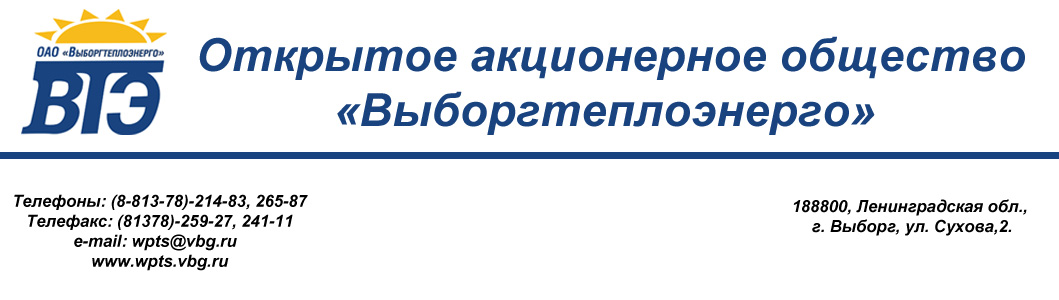 Плана закупки товаров (работ, услуг) на 2013 год (в редакции, утвержденной приказом № 3 от 14.02.2013 г.)Генеральный директор ОАО «Выборгтеплоэнерго»:									А.Ф Мануйлов                                                                                                                                                            "29  "декабря 2012 г.                                                                                                                                                                                                                      (дата утверждения)Наименование заказчика          ОАО «Выборгтеплоэнерго»Адрес местонахождения заказчика Ленинградская область, г.Выборг, ул.Сухова, д.2Телефон заказчика               8 (813-78) 259-85Электронная почта заказчика     wpts@vbg.ruИНН                             4704062064КПП                             470401001ОКАТО41417000000Порядковый  номерКод  по ОКВЭДКод  по ОКДПУсловия договораУсловия договораУсловия договораУсловия договораУсловия договораУсловия договораУсловия договораУсловия договораУсловия договораУсловия договораУсловия договораУсловия договораУсловия договораСпособ 
закупкиЗакупка в электронной
формеЗакупка в электронной
формеПорядковый  номерКод  по ОКВЭДКод  по ОКДППредмет договораМинимально необходимые  требования, предъявляемые к закупаемым   товарам   (работам,  услугам)Единица измеренияЕдиница измеренияСведения о количестве (объеме)Регион поставки товаров  (выполнения работ, оказания услуг)Регион поставки товаров  (выполнения работ, оказания услуг)Сведения о начальной (максимальной) цене договора (цене лота)График осуществления  процедур закупкиГрафик осуществления  процедур закупкиГрафик осуществления  процедур закупкиГрафик осуществления  процедур закупкиГрафик осуществления  процедур закупкиСпособ 
закупкиЗакупка в электронной
формеЗакупка в электронной
формеПорядковый  номерКод  по ОКВЭДКод  по ОКДППредмет договораМинимально необходимые  требования, предъявляемые к закупаемым   товарам   (работам,  услугам)код по ОКЕИнаименованиеСведения о количестве (объеме)код 
 по  
ОКАТОнаименованиеСведения о начальной (максимальной) цене договора (цене лота)Планируемая дата или   период размещения извещения о  закупке   (месяц, 2013 г.)Планируемая дата или   период размещения извещения о  закупке   (месяц, 2013 г.)Срок исполнения договора (месяц, 2013 г.)Срок исполнения договора (месяц, 2013 г.)Срок исполнения договора (месяц, 2013 г.)Способ 
закупкида/нетда/нет1234567891011121213131314151560.106010000Оказание либо организация оказания услуг, связанных с перевозкой грузов – ОАО «РЖД»В соответствии с ТЗ---41 417г. ВыборгВ соответствии с перечнем и стоимостью услугЯнварьЯнварьПо 31 декабря 2013 г.По 31 декабря 2013 г.По 31 декабря 2013 г.Единственный поставщикнетнет27.22715000Материалы в ППУ изоляции (трубы в ППУ)В соответствии с ТЗ006мВ соответствии с ТЗ41 417г. Выборг15 000 000,00февральфевраль1 год с момента заключения Договора1 год с момента заключения Договора1 год с момента заключения ДоговораЗапрос котировокнетнет65.226512000Невозобновляемая кредитная линия для пополнения оборотных средств Сроком на 36 месяцев383рубль200 млн.41 417г. ВыборгНе определенаФевральФевраль3 года с момента заключения3 года с момента заключения3 года с момента заключенияОткрытый конкурснетнет40.304030020Поставка преобразователей частоты, сетевых и моторных дросселейВ соответствии с ТЗ796штук2341 417г. Выборг788 034,00ФевральФевраль1 год с момента заключения Договора1 год с момента заключения Договора1 год с момента заключения ДоговораЗапрос котировокнетнет50.502320000ГСМ (бензин А-76, А-92, А-95), дизельное топливоСоответствие ГОСТам168тонна7441 417г. Выборг2 853 319,00ФевральФевраль1 год с момента заключения Договора1 год с момента заключения Договора1 год с момента заключения ДоговораЗапрос котировокнетнет40.304030020Пароводяной подогреватель ПП1-76-7-2В соответствии с ТЗ796штук141 417г. Выборг394 575,00февральфевральПоставка в течение 30 днейПоставка в течение 30 днейПоставка в течение 30 днейЗапрос котировокнетнет65.226512000Возобновляемая кредитная линия Сроком на 18 месяцев383рубль20 млн.41 417г. ВыборгНе определенаФевральФевраль18 месяцев18 месяцев18 месяцевОткрытый запрос предложенийнетнет40.304030000Производство работ по наладке  наружных  т/сетей  от котельной «Микрорайон -А», г Выборга с  разработкой теплового  и  гидравлического  режимов  системы  теплоснабжения и мероприятий по оптимизации  работы системы теплоснабжения с составлением  технического отчетаВ соответствии с ТЗ006метр41 417г. Выборг400 000,00Январь-февральЯнварь-февраль100 дн. с момента начала выполнения работ100 дн. с момента начала выполнения работ100 дн. с момента начала выполнения работЗапрос предложенийнетнет40.3025.19Герметик АГ-4И166кг148041 417г. Выборг145 040,00январьянварьЯнварьЯнварьЯнварьЗапрос котировокнетнет40.30Внедрение АСДККУУТЭВ соответствии с ТЗ796штук10041 417г. Выборг1 300 000,00ЯнварьЯнварьянварь-февральянварь-февральянварь-февральЗапрос предложенийнетнетРеконструкция по инвестиционной программеРеконструкция по инвестиционной программеРеконструкция по инвестиционной программеРеконструкция по инвестиционной программеРеконструкция по инвестиционной программеРеконструкция по инвестиционной программеРеконструкция по инвестиционной программеРеконструкция по инвестиционной программеРеконструкция по инвестиционной программеРеконструкция по инвестиционной программеРеконструкция по инвестиционной программеРеконструкция по инвестиционной программеРеконструкция по инвестиционной программеРеконструкция по инвестиционной программеРеконструкция по инвестиционной программеРеконструкция по инвестиционной программеРеконструкция по инвестиционной программеРеконструкция по инвестиционной программеРеконструкция по инвестиционной программеЮго-восточная котельнаяЮго-восточная котельная140.30Подводящие мазутопроводы В соответствии с ТЗ006метр41 417г. Выборг1 000 000маймайиюльиюльиюльВ соответствии с Положением о закупкенетнет240.30Монтаж внутреннего мазутоснабжения котлов ДЕ 25/14 и КВГМ 305/150 с наладкой режима горения В соответствии с ТЗ006метр41 417г. Выборг3 000 000маймайиюльиюльиюльВ соответствии с Положением о закупкенетнет40.30Автоматизация процесса горения при работе на жидком (мазуте) топливе котлов ДЕ 25/14 и КВГМ 305/150 В соответствии с ТЗ--41 417г. Выборг2 000 000июньиюньавгуставгуставгустВ соответствии с Положением о закупкенетнет40.30Реконструкция мазутного хозяйстваВ соответствии с ТЗ006метр41 417г. Выборгне определенаиюньиюньавгуставгуставгустВ соответствии с Положением о закупкенетнетКотельная микрорайона АКотельная микрорайона АКотельная микрорайона А40.30Подводящие мазутопроводы внутри котельной В соответствии с ТЗ006метр41 417г. Выборг2 000 000июльиюльсентябрьсентябрьсентябрьВ соответствии с Положением о закупкенетнет40.30Монтаж внутреннего мазутоснабжения 2-х котлов ПТВМ-30 с наладкой режима горения В соответствии с ТЗ006метр41 417г. Выборг3 000 000июльиюльсентябрьсентябрьсентябрьВ соответствии с Положением о закупкенетнет40.30Автоматизация процесса горения при работе на жидком топливе В соответствии с ТЗ--41 417г. Выборг2 000 000июльиюльсентябрьсентябрьсентябрьВ соответствии с Положением о закупкенетнет40.30Модернизация паровой части котельной мкр А (когенерация)В соответствии с ТЗ--41 417г. Выборг40 000 000В соответствии с Положением о закупкенетнет40.30Разработка и внедрение АСКДУВ соответствии с ТЗ--41 417г. Выборг4 000 000сентябрьсентябрьноябрьноябрьноябрьВ соответствии с Положением о закупкенетнет40.30Замена тепловых сетейЗамена тепловых сетейЗамена тепловых сетей40.30Замена тепловой сети от Кривоносова, 18 до Кривоносова, 12В соответствии с ТЗ006метрL=129 м41 417г. Выборг1 590 000апрельапрель14.06.201314.06.201314.06.2013В соответствии с Положением о закупкенетнет40.30Замена тепловой сети Лен. шоссе, 28а - Лен. шоссе, 30 (ТК)В соответствии с ТЗ006метрL=50 м41 417г. Выборг1 320 000апрельапрель14.06.201314.06.201314.06.2013В соответствии с Положением о закупкенетнет40.30Замена тепловой сети Офицерская, 4 - Путейская, 8 (т/у)В соответствии с ТЗ006метрL=82 м41 417г. Выборг1 056 000апрельапрель14.06.201314.06.201314.06.2013В соответствии с Положением о закупкенетнет40.30Замена тепловой сети Пионерская, 4 - Красноармейская, 16В соответствии с ТЗ006метрL=107 м41 417г. Выборг1 144 000апрельапрель14.06.201314.06.201314.06.2013В соответствии с Положением о закупкенетнет40.30Замена тепловой сети Советская, 12 - Ленинградский пр, 4 (ТК)В соответствии с ТЗ006метрL=102 м41 417г. Выборг1 320 000апрельапрель14.06.201314.06.201314.06.2013В соответствии с Положением о закупкенетнет40.30Замена тепловой сети от котельной до ул.А.К. Харитонова.14В соответствии с ТЗ006метрL=176 м41 417г. Выборг1 190 000июльиюль15.09.201315.09.201315.09.2013В соответствии с Положением о закупкенетнет40.30Замена тепловой сети от ул. Б. Каменная 7б до ул. Б. Каменная 5В соответствии с ТЗ006метрL=100 м41 417г. Выборг2 900 000июньиюнь16.08.201316.08.201316.08.2013В соответствии с Положением о закупкенетнет40.30Замена тепловой сети Рубежная, 23 - Приморская, 17а (ТК)В соответствии с ТЗ006метрL=164 м41 417г. Выборг3 610 000июньиюнь16.08.201316.08.201316.08.2013В соответствии с Положением о закупкенетнет40.30Замена тепловой сети Приморская, 17а - Приморская, 15, 13, 11В соответствии с ТЗ006метрL=146м41 417г. Выборг1 670 000июньиюнь16.08.201316.08.201316.08.2013В соответствии с Положением о закупкенетнет40.30Замена тепловой сети Рубежная, 42 - Рубежная, 33В соответствии с ТЗ006метрL=107 м41 417г. Выборг660 000июньиюнь16.08.201316.08.201316.08.2013В соответствии с Положением о закупкенетнет40.30Замена тепловой сети Рубежная, 23 - Рубежная, 25В соответствии с ТЗ006метрL=33 м41 417г. Выборг370 000июньиюнь16.08.201316.08.201316.08.2013В соответствии с Положением о закупкенетнет40.30Замена тепловой сети Гагарина, 14 - Гагарина, 12В соответствии с ТЗ006метрL=37 м41 417г. Выборг400 000июньиюнь16.08.201316.08.201316.08.2013В соответствии с Положением о закупкенетнет40.30Замена тепловой сети Макарова, 2 - Макарова, 4В соответствии с ТЗ006метрL=53 м41 417г. Выборг563 000июньиюнь16.08.201316.08.201316.08.2013В соответствии с Положением о закупкенетнет40.30Устройство защиты от электрохимкоррозии тепловых сетей от ЮВКВ соответствии с ТЗ796штук41 417г. Выборг300 000июньиюнь16.08.201316.08.201316.08.2013В соответствии с Положением о закупкенетнет40.30Замена тепловой сети Ленина 28 - 26В соответствии с ТЗ006метрL=125 м41 417г. Выборг1 600 000маймай12.07.201312.07.201312.07.2013В соответствии с Положением о закупкенетнет40.30Замена тепловой сети Ленинградское шоссе, 25 - Первомайская, 12В соответствии с ТЗ006метрL=360 м41 417г. Выборг9 850 000маймай12.07.201312.07.201312.07.2013В соответствии с Положением о закупкенетнет40.30Замена тепловой сети Ленинградское шоссе 49 - 43а - 45бВ соответствии с ТЗ006метрL=220 м41 417г. Выборг3 000 000маймай12.07.201312.07.201312.07.2013В соответствии с Положением о закупкенетнет40.30Замена тепловой сети Морская набер. 36 - Московский пр. 3В соответствии с ТЗ006метрL=55 м41 417г. Выборг750 000маймай12.07.201312.07.201312.07.2013В соответствии с Положением о закупкенетнет40.30Замена тепловой сетиОт ТК ул.Первомайская,8 до ул.Первомайской,6В соответствии с ТЗ006метрL= 43 м41 417г. Выборг790 000маймай12.07.201312.07.201312.07.2013В соответствии с Положением о закупкенетнет40.30Замена тепловой сетиУл.Батарейная,6-4-2В соответствии с ТЗ006метрL=158 м41 417г. Выборг1 232 000маймай12.07.201312.07.201312.07.2013В соответствии с Положением о закупкенетнет40.30Замена тепловой сетиУл.Мира,21-ул.Мира,23В соответствии с ТЗ006метрL=71 м41 417г. Выборг572 000маймай12.07.201312.07.201312.07.2013В соответствии с Положением о закупкенетнет40.30Замена тепловой сетиМосковский пр.4 – Московский пр.2В соответствии с ТЗ006метрL=216 м41 417г. Выборг2 464 000маймай12.07.201312.07.201312.07.2013В соответствии с Положением о закупкенетнет40.30Устройство защиты от электрохимкоррозии тепловых сетей от котельной мкр АВ соответствии с ТЗ796штук41 417г. Выборг400 000маймай12.07.201312.07.201312.07.2013В соответствии с Положением о закупкенетнет40.30Замена тепловой сети Кленовая, 14 (кот.) - Гагарина, 23В соответствии с ТЗ006метрL= 40 м41 417г. Выборг528 000маймай12.07.201312.07.201312.07.2013В соответствии с Положением о закупкенетнетРеконструкция по производственной программеРеконструкция по производственной программеРеконструкция по производственной программеРеконструкция по производственной программекотельная по ул.Маяковского,5котельная по ул.Маяковского,5котельная по ул.Маяковского,5Система видеонаблюденияВ соответствии с ТЗ796штук41 417г. Выборг640 000маймайиюльиюльиюльВ соответствии с Положением о закупкенетнетКотельная микрорайона АКотельная микрорайона АКотельная микрорайона АСистема видеонаблюденияВ соответствии с ТЗ796штук41 417г. Выборг640 000маймайиюльиюльиюльВ соответствии с Положением о закупкенетнетКапитальный ремонтКапитальный ремонткотельная по ул.Маяковского,5котельная по ул.Маяковского,5Ремонт забора на мазутном хозяйствеВ соответствии с ТЗ006метр41 417г. Выборг1 200 000июльиюльсентябрьсентябрьсентябрьВ соответствии с Положением о закупкенетнет40.30Обследование и ремонт дымовой трубы Н-80мВ соответствии с ТЗ006метр41 417г. Выборг2 400 000апрельапрельиюньиюньиюньВ соответствии с Положением о закупкенетнет40.30Замена продувочных трубопроводов от котлов ДКВР -10/13В соответствии с ТЗ006метр41 417г. Выборг80 000В соответствии с Положением о закупкенетнеткотельная САБ40.30Ремонт полов в котельном зале и служебных помещениях  В соответствии с ТЗ055квадратный метр262 м241 417г. Выборг640 000июльиюльсентябрьсентябрьсентябрьВ соответствии с Положением о закупкенетнет40.30Косметический ремонт лаборатории ХВОВ соответствии с ТЗ055квадратный метр41 417г. Выборг80 000июльиюльсентябрьсентябрьсентябрьВ соответствии с Положением о закупкенетнетКотельная микрорайона АКотельная микрорайона А40.30Паромазутопровод от Мазутного хозяйства по Пекарному пер. до котельной мкр "А"В соответствии с ТЗ006метр41 417г. Выборг12 000 000июльиюльсентябрьсентябрьсентябрьВ соответствии с Положением о закупкенетнет40.30Ремонт дымовой трубы Н-80мВ соответствии с ТЗ006метр41 417г. Выборг1 600 000маймайиюльиюльиюльВ соответствии с Положением о закупкенетнет40.30Ремонт ограждения территории котельнойВ соответствии с ТЗ006метр41 417г. Выборг2 800 000октябрьоктябрьоктябрьВ соответствии с Положением о закупкенетнет40.30Ремонт кровли мазутонасосной станции на Пекарном пер.В соответствии с ТЗ055квадратный метр41 417г. Выборг160 000июльиюльсентябрьсентябрьсентябрьВ соответствии с Положением о закупкенетнет40.30Замена П/В подогревателя (охладитель выпара) деаэратора ГВСВ соответствии с ТЗ796штук41 417г. Выборг400 000июльиюльсентябрьсентябрьсентябрьВ соответствии с Положением о закупкенетнет40.30Замена В/В кожухотрубного подогревателя (охладителя) ГВСВ соответствии с ТЗ796штук41 417г. Выборг400 000июльиюльсентябрьсентябрьсентябрьВ соответствии с Положением о закупкенетнет40.30Замена корпуса деаэратора ГВСВ соответствии с ТЗ796штук41 417г. Выборг800 000маймайиюльиюльиюльВ соответствии с Положением о закупкенетнет40.30Ремонт  производственных помещений мазутного хоз-ваВ соответствии с ТЗ055квадратный метр41 417г. Выборг640 000июльиюльсентябрьсентябрьсентябрьВ соответствии с Положением о закупкенетнетг. ВыборгЮго-восточная котельнаяЮго-восточная котельная40.30Ремонт газоотводящих коробов от экономайзера до бороваВ соответствии с ТЗ055квадратный метр41 417г. Выборг400 000июньиюньавгуставгуставгустВ соответствии с Положением о закупкенетнет40.30Замена обмуровки топки и конвективной части котлов КВГМ-35/150 №1 и №2В соответствии с ТЗ168тонна41 417г. Выборг400 000июльиюльсентябрьсентябрьсентябрьВ соответствии с Положением о закупкенетнет40.30Монтаж системы обогрева забора воздуха  через отопительный агрегат АПВВ соответствии с ТЗ769штук41 417г. Выборг500 000июльиюльсентябрьсентябрьсентябрьВ соответствии с Положением о закупкенетнеткотельная  по ул.Песочнойкотельная  по ул.Песочнойг. Выборг40.30Замена насосовВ соответствии с ТЗ796штук2 шт.41 417г. Выборг320 000апрельапрельиюньиюньиюньВ соответствии с Положением о закупкенетнеткотельная  по ул.Штурма,3котельная  по ул.Штурма,3г. Выборг40.30Капитальный ремонт котла №2 "Универсал-6"В соответствии с ТЗ796штук41 417г. Выборг480 000июльиюльсентябрьсентябрьсентябрьВ соответствии с Положением о закупкенетнеткотельная  по ул.Б.Гвардейская,33котельная  по ул.Б.Гвардейская,33котельная  по ул.Б.Гвардейская,33г. Выборг40.30Капитальный ремонт котлов КЧМ-1 с заменой секцийВ соответствии с ТЗ796штук41 417г. Выборг80 000июльиюльсентябрьсентябрьсентябрьВ соответствии с Положением о закупкенетнетРемонт тепловых сетей:г. Выборг40.30Батарейная ул.6 т/к – Водонапорная башняВ соответствии с ТЗ006метрL=206 м41 417г. Выборг1 840 000маймай12.07.201312.07.201312.07.2013В соответствии с Положением о закупкенетнет40.30Ленинградское ш.35а,35,37,39,41В соответствии с ТЗ006метрL=137 м41 417г. Выборг1 840 000маймай12.07.201312.07.201312.07.2013В соответствии с Положением о закупкенетнет40.30Ленинградское ш.51,53,53а,53бВ соответствии с ТЗ006метрL=75 м41 417г. Выборг800 000маймай12.07.201312.07.201312.07.2013В соответствии с Положением о закупкенетнет40.30Рубежная ул.13 – Спортивная ул.5,7,9,11В соответствии с ТЗ006метрL=178 м41 417г. Выборг1 520 000маймай12.07.201312.07.201312.07.2013В соответствии с Положением о закупкенетнет40.30Краснофлотская ул.1 – Крепостная ул.18,20В соответствии с ТЗ006метрL=15 м41 417г. Выборг120 000апрельапрель14.06.201314.06.201314.06.2013В соответствии с Положением о закупкенетнет40.3040-летия ВЛКСМ наб.1,3 – Рыбный пер.2,4 – Ленина пр.4В соответствии с ТЗ006метрL=152 м41 417г. Выборг1 360 000апрельапрель14.06.201314.06.201314.06.2013В соответствии с Положением о закупкенетнет40.30Крепостная ул.7 от т/к до зданияВ соответствии с ТЗ006метрL=14 м41 417г. Выборг120 000апрельапрель14.06.201314.06.201314.06.2013В соответствии с Положением о закупкенетнет40.30Приморская ул.53 - 51В соответствии с ТЗ006метрL=30 м41 417г. Выборг560 000июньиюнь16.08.201316.08.201316.08.2013В соответствии с Положением о закупкенетнет40.30Судостроительная ул.8 т/к – Гранитно-Карьерная ул.3В соответствии с ТЗ006метрL=22 м41 417г. Выборг200 000апрельапрель14.06.201314.06.201314.06.2013В соответствии с Положением о закупкенетнетцентральный склад Кленовая,14центральный склад Кленовая,14Ремонт фасадаВ соответствии с ТЗ006метр41 417г. Выборг1 200 000июльиюльсентябрьсентябрьсентябрьВ соответствии с Положением о закупкенетнетустройство помещения для кладовщикаВ соответствии с ТЗ006метр41 417г. Выборг160 000апрельапрельиюньиюньиюньВ соответствии с Положением о закупкенетнетГаражи на ул.Б.КаменнаяРемонт воротВ соответствии с ТЗ055квадратный метр41 417г. Выборг160 000мартмартмаймаймайВ соответствии с Положением о закупкенетнетГаражи на территории котельной по ул.Маяковского,5Гаражи на территории котельной по ул.Маяковского,5Гаражи на территории котельной по ул.Маяковского,5Ремонт асфальтобетонного покрытия В соответствии с ТЗ055квадратный метр100 м241 417г. Выборг200 000мартмартмаймаймайВ соответствии с Положением о закупкенетнетУл.Сухова,2Замена оконных блоков цокольного этажаВ соответствии с ТЗ796штук26 шт.41 417г. Выборг500 000маймайиюльиюльиюльВ соответствии с Положением о закупкенетнетТопливоТопливоТопливоТопливоТопливоТопливоТопливоТопливоТопливоТопливоТопливоТопливоТопливоТопливоТопливоТопливоТопливоТопливоТопливо40.301010000 Каменный угольМарки  ДО/ДОМ168тонна17041 417г. ВыборгВ соответствии с письмом ФСТ России от 11.05.2012 № ЕП-3673/12В соответствии с письмом ФСТ России от 11.05.2012 № ЕП-3673/12ЯнварьЯнварьЯнварьЯнварьЗапрос котировокДа/НетДа/Нет40.301010000 Каменный угольМарки  ДО/ДОМ168тонна16541 417г. ВыборгВ соответствии с письмом ФСТ России от 11.05.2012 № ЕП-3673/12В соответствии с письмом ФСТ России от 11.05.2012 № ЕП-3673/12ФевральФевральФевральЗапрос котировокЗапрос котировокДа/Нет40.301010000 Каменный угольМарки  ДО/ДОМ168тонна15041 417г. ВыборгВ соответствии с письмом ФСТ России от 11.05.2012 № ЕП-3673/12В соответствии с письмом ФСТ России от 11.05.2012 № ЕП-3673/12МартМартМартЗапрос котировокЗапрос котировокДа/Нет40.301010000 Каменный угольМарки  ДО/ДОМ168тонна10041 417г. ВыборгВ соответствии с письмом ФСТ России от 11.05.2012 № ЕП-3673/12В соответствии с письмом ФСТ России от 11.05.2012 № ЕП-3673/12АпрельАпрельАпрельЗапрос котировокЗапрос котировокДа/Нет40.301010000 Каменный угольМарки  ДО/ДОМ168тонна2441 417г. ВыборгВ соответствии с письмом ФСТ России от 11.05.2012 № ЕП-3673/12В соответствии с письмом ФСТ России от 11.05.2012 № ЕП-3673/12МайМайМайЗапрос котировокЗапрос котировокДа/Нет40.301010000 Каменный угольМарки  ДО/ДОМ168тонна1241 417г. ВыборгВ соответствии с письмом ФСТ России от 11.05.2012 № ЕП-3673/12В соответствии с письмом ФСТ России от 11.05.2012 № ЕП-3673/12СентябрьСентябрьСентябрьЗапрос котировокЗапрос котировокДа/Нет40.301010000 Каменный угольМарки  ДО/ДОМ168тонна8841 417г. ВыборгВ соответствии с письмом ФСТ России от 11.05.2012 № ЕП-3673/12В соответствии с письмом ФСТ России от 11.05.2012 № ЕП-3673/12ОктябрьОктябрьОктябрьЗапрос котировокЗапрос котировокДа/Нет40.301010000 Каменный угольМарки  ДО/ДОМ168тонна11341 417г. ВыборгВ соответствии с письмом ФСТ России от 11.05.2012 № ЕП-3673/12В соответствии с письмом ФСТ России от 11.05.2012 № ЕП-3673/12НоябрьНоябрьНоябрьЗапрос котировокЗапрос котировокДа/Нет40.301010000 Каменный угольМарки  ДО/ДОМ168тонна12841 417г. ВыборгВ соответствии с письмом ФСТ России от 11.05.2012 № ЕП-3673/12В соответствии с письмом ФСТ России от 11.05.2012 № ЕП-3673/12ДекабрьДекабрьДекабрьЗапрос котировокЗапрос котировокДа/Нет40.302320710Мазут топочныйМарки М-100168тонна48041 417г. ВыборгВ соответствии с письмом ФСТ России от 11.05.2012 № ЕП-3673/12В соответствии с письмом ФСТ России от 11.05.2012 № ЕП-3673/12ЯнварьЯнварьЯнварьЗапрос котировокЗапрос котировокДа/Нет40.302320710Мазут топочныйМарки М-100168тонна47041 417г. ВыборгВ соответствии с письмом ФСТ России от 11.05.2012 № ЕП-3673/12В соответствии с письмом ФСТ России от 11.05.2012 № ЕП-3673/12ФевральФевральФевральЗапрос котировокЗапрос котировокДа/Нет40.302320710Мазут топочныйМарки М-100168тонна43041 417г. ВыборгВ соответствии с письмом ФСТ России от 11.05.2012 № ЕП-3673/12В соответствии с письмом ФСТ России от 11.05.2012 № ЕП-3673/12МартМартМартЗапрос котировокЗапрос котировокДа/Нет40.302320710Мазут топочныйМарки М-100168тонна31041 417г. ВыборгВ соответствии с письмом ФСТ России от 11.05.2012 № ЕП-3673/12В соответствии с письмом ФСТ России от 11.05.2012 № ЕП-3673/12АпрельАпрельАпрельЗапрос котировокЗапрос котировокДа/Нет40.302320710Мазут топочныйМарки М-100168тонна11541 417г. ВыборгВ соответствии с письмом ФСТ России от 11.05.2012 № ЕП-3673/12В соответствии с письмом ФСТ России от 11.05.2012 № ЕП-3673/12МайМайМайЗапрос котировокЗапрос котировокДа/Нет40.302320710Мазут топочныйМарки М-100168тонна2741 417г. ВыборгВ соответствии с письмом ФСТ России от 11.05.2012 № ЕП-3673/12В соответствии с письмом ФСТ России от 11.05.2012 № ЕП-3673/12ИюньИюньИюньЗапрос котировокЗапрос котировокДа/Нет40.302320710Мазут топочныйМарки М-100168тонна3741 417г. ВыборгВ соответствии с письмом ФСТ России от 11.05.2012 № ЕП-3673/12В соответствии с письмом ФСТ России от 11.05.2012 № ЕП-3673/12ИюльИюльИюльЗапрос котировокЗапрос котировокДа/Нет40.302320710Мазут топочныйМарки М-100168тонна4141 417г. ВыборгВ соответствии с письмом ФСТ России от 11.05.2012 № ЕП-3673/12В соответствии с письмом ФСТ России от 11.05.2012 № ЕП-3673/12АвгустАвгустАвгустЗапрос котировокЗапрос котировокДа/Нет40.302320710Мазут топочныйМарки М-100168тонна7941 417г. ВыборгВ соответствии с письмом ФСТ России от 11.05.2012 № ЕП-3673/12В соответствии с письмом ФСТ России от 11.05.2012 № ЕП-3673/12СентябрьСентябрьСентябрьЗапрос котировокЗапрос котировокДа/Нет40.302320710Мазут топочныйМарки М-100168тонна27641 417г. ВыборгВ соответствии с письмом ФСТ России от 11.05.2012 № ЕП-3673/12В соответствии с письмом ФСТ России от 11.05.2012 № ЕП-3673/12ОктябрьОктябрьОктябрьЗапрос котировокЗапрос котировокДа/Нет40.302320710Мазут топочныйМарки М-100168тонна33741 417г. ВыборгВ соответствии с письмом ФСТ России от 11.05.2012 № ЕП-3673/12В соответствии с письмом ФСТ России от 11.05.2012 № ЕП-3673/12НоябрьНоябрьНоябрьЗапрос котировокЗапрос котировокДа/Нет40.302320710Мазут топочныйМарки М-100168тонна37741 417г. ВыборгВ соответствии с письмом ФСТ России от 11.05.2012 № ЕП-3673/12В соответствии с письмом ФСТ России от 11.05.2012 № ЕП-3673/12ДекабрьДекабрьДекабрьЗапрос котировокЗапрос котировокДа/Нет40.302320231Дизельное топливоЛетнее168тонна16241 417г. ВыборгВ соответствии с письмом ФСТ России от 11.05.2012 № ЕП-3673/12В соответствии с письмом ФСТ России от 11.05.2012 № ЕП-3673/12ЯнварьЯнварьЯнварьЗапрос котировокЗапрос котировокДа/Нет40.302320231Дизельное топливоЛетнее168тонна15641 417г. ВыборгВ соответствии с письмом ФСТ России от 11.05.2012 № ЕП-3673/12В соответствии с письмом ФСТ России от 11.05.2012 № ЕП-3673/12ФевральФевральФевральЗапрос котировокЗапрос котировокДа/Нет40.302320231Дизельное топливоЛетнее168тонна14241 417г. ВыборгВ соответствии с письмом ФСТ России от 11.05.2012 № ЕП-3673/12В соответствии с письмом ФСТ России от 11.05.2012 № ЕП-3673/12МартМартМартЗапрос котировокЗапрос котировокДа/Нет40.302320231Дизельное топливоЛетнее168тонна7041 417г. ВыборгВ соответствии с письмом ФСТ России от 11.05.2012 № ЕП-3673/12В соответствии с письмом ФСТ России от 11.05.2012 № ЕП-3673/12АпрельАпрельАпрельЗапрос котировокЗапрос котировокДа/Нет40.302320231Дизельное топливоЛетнее168тонна1641 417г. ВыборгВ соответствии с письмом ФСТ России от 11.05.2012 № ЕП-3673/12В соответствии с письмом ФСТ России от 11.05.2012 № ЕП-3673/12МайМайМайЗапрос котировокЗапрос котировокДа/Нет40.302320231Дизельное топливоЛетнее168тонна1341 417г. ВыборгВ соответствии с письмом ФСТ России от 11.05.2012 № ЕП-3673/12В соответствии с письмом ФСТ России от 11.05.2012 № ЕП-3673/12СентябрьСентябрьСентябрьЗапрос котировокЗапрос котировокДа/Нет40.302320231Дизельное топливоЛетнее168тонна6241 417г. ВыборгВ соответствии с письмом ФСТ России от 11.05.2012 № ЕП-3673/12В соответствии с письмом ФСТ России от 11.05.2012 № ЕП-3673/12ОктябрьОктябрьОктябрьЗапрос котировокЗапрос котировокДа/Нет40.302320231Дизельное топливоЛетнее168тонна8141 417г. ВыборгВ соответствии с письмом ФСТ России от 11.05.2012 № ЕП-3673/12В соответствии с письмом ФСТ России от 11.05.2012 № ЕП-3673/12НоябрьНоябрьНоябрьЗапрос котировокЗапрос котировокДа/Нет40.302320231Дизельное топливоЛетнее168тонна9441 417г. ВыборгВ соответствии с письмом ФСТ России от 11.05.2012 № ЕП-3673/12В соответствии с письмом ФСТ России от 11.05.2012 № ЕП-3673/12ДекабрьДекабрьДекабрьЗапрос котировокЗапрос котировокДа/Нет